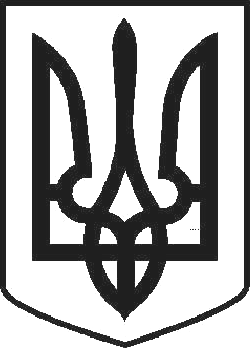 УКРАЇНАЧОРТКІВСЬКА МІСЬКА РАДА ТРИДЦЯТЬ СЬОМА СЕСІЯ СЬОМОГО СКЛИКАННЯРІШЕННЯвід	20 квітня 2018 року	№ 1057м. ЧортківПро поділ комплексу будівель по вул. Олеся Гончара, 21 в м. Чортків на окремі об’єкти нерухомого майнаЗ метою розроблення землевпорядної документації під окремими об’єктами комплексу будівель по вул. Олеся Гончара, 21 в м. Чортків, відповідно до статті 183 Цивільного Кодексу України, керуючись статтями 26, 60 Закону України «Про місцеве самоврядування в Україні», міська радаВИРІШИЛА:Поділити комплекс будівель по вул. Олеся Гончара, 21 в м. Чортків на окремі об’єкти нерухомого майна комунальної власності:-актовий зал площею - 73,6 кв.м.;-адмінбудинок площею 121,7 кв.м., гаражі площею 462,7 кв.м..Доручити відділу економічного розвитку, інвестицій та комунальної власності міської ради оформити правовстановлюючі документи на поділені об’єкти нерухомого майна.Копію рішення направити у відділ економічного розвитку, інвестицій та комунальної власності міської ради.Контроль за організацією виконання рішення покласти на заступника міського голови з питань діяльності виконавчих органів міської ради Тимофія Р.М. та постійну комісію міської ради з бюджетно–фінансових, економічних питань, комунального майна та інвестицій.Міський голова	Володимир ШМАТЬКО